Finálové kolo 11. – 12. 5. 2022Informace pro soutěžící a jejich rodičeVážení soutěžící, vážení rodiče,v termínu 11. - 12. 5. 2022 pořádá Gymnázium, Praha 2, Botičská 1 odsunuté finálové kolo 14. ročníku přírodovědné soutěže Pražský pramen, do kterého jste postoupili (Vaše dítě postoupilo).Program soustředění je následující:STŘEDA 11. 5. 2022ČTVRTEK 12. 5. 2022Doporučené vybavení soutěžících: psací potřeby, doklady, kartu zdravotní pojišťovny, přezůvky, svačinu na celý den, průkaz na pražskou MHD, na laboratorní blok pracovní plášť (není nutné, škola případně zapůjčí) a kalkulačkuZákonné zástupce soutěžících dále prosíme o vytištění a vyplnění níže uvedeného prohlášení a souhlasu. Soutěžící pak prohlášení a souhlas přinesou a odevzdají při středeční registraci!Pro nejlepší účastníky jsou připraveny zajímavé a hodnotné ceny.Kontakt na organizátory: Petr Šíma (sima@gybot.cz), Stanislav Luňák (724697900)Prohlášení zákonných zástupců soutěžícího žákaPřijal jsem informaci s programem a organizací soutěže Pražský pramen.Souhlasím s tím, aby se můj syn/dcera ……………………………………….…………………. zúčastnil(-a) soutěže Pražský pramen konané ve dnech 11. – 12. 5. 2022, kterou pořádá Gymnázium, Praha 2, Botičská 1.Pro případ mimořádné situace můžete vyplnit kontaktní telefon na rodiče: .......................................................	……………………………………			…..………………………………………..				(jméno a podpis zákonného zástupce soutěžícího)Souhlas se zpracováním osobních údajů žáka, který se účastní soutěže Pražský pramenJméno a příjmení žáka:…………………………………….…………….., škola:………………………………….Svým podpisem udělujete Souhlas se zpracováním níže vymezených osobních údajů Vašeho syna-dcery, Gymnáziu, Praha 2, Botičská 1. Souhlas poskytujete dobrovolně, z jeho udělení neplynou žádné právní povinnosti. Souhlas udělujete:S pořizováním a se zveřejňováním fotografií Vašeho syna/dcery při soutěži Pražský pramen. Fotografie nebude opatřená jménem dítěte. Souhlas udělujete na dobu 10 let po ukončení soutěže.  ano neSe zveřejněním celkového výsledku syna/dcery v této soutěži na webu školy. Souhlas udělujete na dobu 10 let po ukončení soutěže. ano neUvedené osobní údaje budou zpracovávány v listinné i v elektronické podobě. Na základě těchto údajů nebudou činěna žádná rozhodnutí výlučně automatizovanými prostředky. Svůj souhlas můžete kdykoliv odvolat bez jakýchkoliv sankcí. Pokud souhlas odvoláte, není tím dotčena zákonnost zpracování osobních údajů před tímto odvoláním. Pokud budete mít výhrady ke zpracování osobních údajů, můžete podat stížnost u Úřadu pro ochranu osobních údajů. Sídlo: Pplk. Sochora 27, 170 00 Praha 7.Já, níže podepsaný(á) ………………………………………………(doplnit jméno zákonného zástupce), zákonný zástupce žáka ……………………………….…….  prohlašuji, že jsem plně porozuměl(a) výše uvedeným informacím.    V………………., dne………….		…………………..……….……………………………… 							          Podpis zákonného zástupce žákaHarmonogram Pražského pramene14. ročník, téma KOVY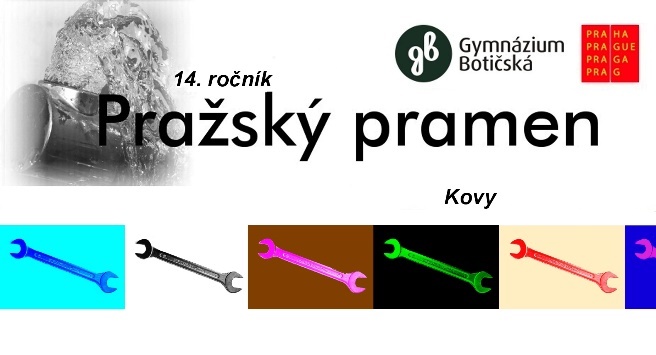 8.00 – 8.20Prezence u vrátnice G. BotičskáGymnázium, Botičská 1, Praha 28.20 – 8.40Zahájení - úvod, program, pravidla, bezpečnost.Mgr. Petr Šíma (G. Botičská), Mgr. Stanislav Luňák (G. Botičská)Gym. Botičská8.40 – 9.20Doba bronzová a železnáJakub Třešňák (FF UK)Gym. Botičská9.30 – 10.10Kovy kolem násRNDr. Jan Havlík, Ph.D. (VŠCHT)Gym. Botičská10.20 – 11.00Fyzikální pokusy s kovyMgr. Eva Kotrčová (G. Botičská)Gym. Botičská11.00 – 11.20Přestávka, obědosvačinaGym. Botičská11.20-12.001. blok laboratorních cvičení:Hrátky s kovy / Měření teploty pomocí kovů / HemoglobinMgr. Vlasta Čepelová (G. Botičská) / Stanislav Luňák / Petr ŠímaGym. Botičská12.05 – 12.452. blok laboratorních cvičeníVlasta Čepelová, Stanislav Luňák, Petr ŠímaGym. Botičská12.50 – 13.303. blok laboratorních cvičeníVlasta Čepelová, Stanislav Luňák, Petr ŠímaGym. Botičská13.35Ukončení prvního dneGym. Botičská7.45Sraz u vrátnice Gymnázia BotičskáGym. Botičská8.00 – 9.30Kovy v periodické tabulce prvkůRNDr. Pavel Teplý, Ph.D. (PřF UK) / Doc. RNDr. Václav Martínek, Ph.D. (PřF UK)Přírodovědecká fakulta UK, chemie, Hlavova 8přejezd do Národního muzea, lístek na HMD nebo lítačku s sebou, vstup hradí organizátoři10.45Minerály a meteority RNDr. Ing. Ivo Macek (ředitel Přírodovědeckého Národního muzea)Národní muzeum, Václavské náměstí 6811.45Závěrečný testNárodní muzeum12.45Vyhlášení výsledků 14. ročníkuNárodní muzeum13.30konec u vstupu do Národního muzea, v muzeu je možné zůstat na vlastní zodpovědnost i po skončení programuNárodní muzeum